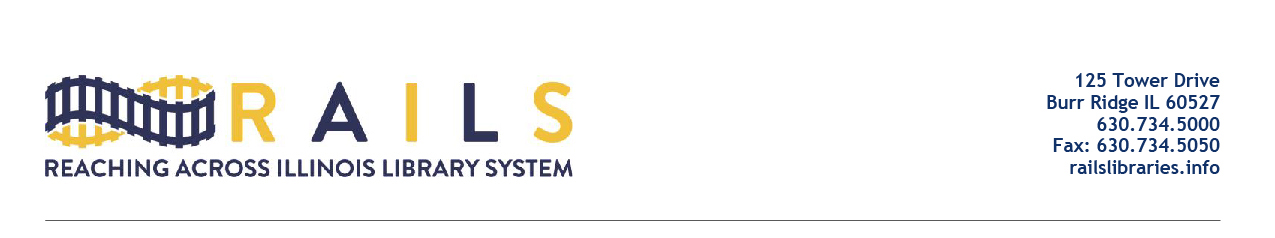 RAILS City Library Directors Networking GroupFriday, November 18, 202210:00-11:00amAgendaWelcome Initial results from the RAILS City Library Directors Survey with Grant HalterMemo from Ancel Glink concerning board of director vacancies with Joe FilapekOther issuesNext meetingAdjourn